Compass REACH supports children and young people aged 9 – 19 (up to 25 for those with special educational needs or disabilities) with mild to moderate emotional wellbeing and mental health issues.Our dedicated team of Emotional Wellbeing Practitioners provide time-limited one-to-one or group work sessions (usually around six), these are designed to support children and young people make improvements to their long-term health, resilience and emotional wellbeing.If you have any difficulty, or need support completing this form, please contact us on 01904 661916 and we will be happy to help in any way we can.So that we can make sure you get the right help we need to know a little bit more about you.Who is making this referral?I am a child/young person seeking support                       Yes   Is your parent/carer aware of the referral?                       Yes   	  No Details of the child/young person Details of the child/young person Details of the child/young person Name   Address and postcodeContact phone numberDate of BirthAgeDetails of parent/carer or significant other *these details are required Details of parent/carer or significant other *these details are required Name   Address and postcodeContact phone numberName of G.P surgeryName of school/college Please provide some additional information about what you would like support with:Please indicate what the main problem seems to be:On a scale of 1 – 10, please indication how much this problem impacts on your ability to go about your day-to-day life:1 being not at all, and 10 being very much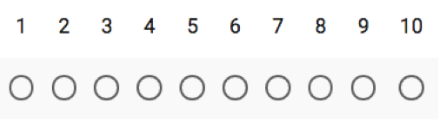               Not at all                                                                                                         Very muchConsent StatementBy completing and submitting this form you are giving your consent for Compass to store the information held on this form on a secure database.Please email your completed Request for Support form to: nyrbs@compass-uk.orgOnce in receipt of your email Compass store client information securely however Compass cannot accept responsibility for the security of your details while the email is in transit.